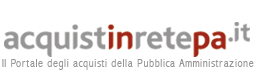 L' Amministrazione titolare del procedimento: INPS - ISTITUTO NAZIONALE PREVIDENZA SOCIALE - DIREZIONI REGIONALI E PROVINCIALI - INPS - DIREZIONE REGIONALE LIGURIACodice Fiscale Ente: 80078750587Indirizzo: V.Le B. Bisagno 2 GENOVA GEPunto Ordinante: PAOLO SARDIResponsabile Unico del Procedimento: Ing. Enrica Cattaneoai sensi dell'art. 67, comma 1, del Codice dei Contratti PubbliciINVITAa presentare un'offerta per i Prodotti/Servizi descritti nell'ambito dei documenti e dei dati predisposti e resi disponibili sul Sistema relativamente alla RdO di seguito dettagliataNumero RDO:1802021Descrizione RDO:SANREMO IM- Piazza Eroi Sanremesi- Lavori di restauro conservativo per l'adeguamento dei localiCriterio di aggiudicazione:Prezzo piu' bassoNumero di Lotti:1Unita' di misura dell'offerta economica:Valori al ribassoAmministrazione titolare del procedimentoINPS - ISTITUTO NAZIONALE PREVIDENZA SOCIALE - DIREZIONI REGIONALI E PROVINCIALI - INPS - DIREZIONE REGIONALE LIGURIA80078750587V.Le B. Bisagno 2 GENOVA GEPunto OrdinantePAOLO SARDISoggetto stipulanteNome: PAOLO SARDI
Amministrazione: INPS - ISTITUTO NAZIONALE PREVIDENZA SOCIALE - DIREZIONI REGIONALI E PROVINCIALI - INPS - DIREZIONE REGIONALE LIGURIA(RUP) Responsabile Unico del ProcedimentoIng. Enrica CattaneoInizio presentazione offerte:02/12/2017 11:10Termine ultimo presentazione offerte:19/12/2017 12:00Temine ultimo richieste di chiarimenti:14/12/2017 12:00Data Limite stipula contratto (Limite validitàofferta del Fornitore)31/12/2018 23:59Giorni dopo la stipula per Consegna Beni / Decorrenza Servizi:180Bandi / Categorie oggetto della RdO:Lavori di manutenzione - Beni del Patrimonio Culturale/OG2Lotto 1 - DettaglioLotto 1 - DettaglioDenominazione lottoLavori di restauro conservativo per l'adeguamento dei localiCIG72934644E4CUPF22H17000060005Dati di consegnaPiazza Eroi Sanremesi18038 Sanremo IMDati di fatturazioneAliquota IVA di fatturazione: 10%Indirizzo di fatturazione:Piazza borgo pila, 40Genova - 16100 (GE)Termini di pagamento30 GG Data Ricevimento FatturaImporto totale a base d'asta229000,00